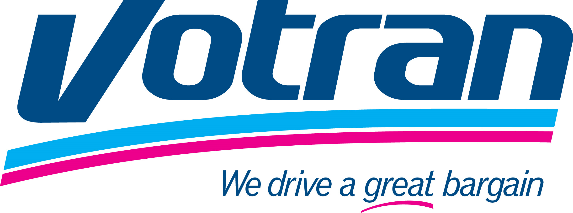 Americans with Disabilities Act (ADA)Paratransit Eligibility Application PacketVolusia County Public TransitEligibilityADA Paratransit Service is in accordance with the Americans with Disabilities Act (ADA) of 1990. Individuals applying for Votran’s ADA Paratransit services must demonstrate an inability to use the Votran Fixed Route transit system. Disability alone does not create eligibility for ADA Paratransit Services. The decision is based solely on the applicant’s functional ability to use fixed route buses.There are three (3) types of certifications granted to eligible Votran clients:Permanent Certification: The individual has a permanent condition that will not improve that always prevents the use of the Votran Fixed Route Bus.Conditional Certification: The individual can use, or learn to use, the Votran Fixed Route Bus, but their condition prevents some travel on the Bus. Votran Paratransit may be provided on qualifying trips where the individual is unable to take the bus.Temporary Certification: The individual has a specific, short-term condition that prevents them from using the Votran Fixed Route Bus. Or, the individual is eligible for paratransit services on a different transit system and is visiting the area. Proof of eligibility on the individual’s local system may be required. Certification length will be on a case-by-case basis.VOTRAN USE ONLYSteps in the Eligibility ProcessRequest/receive an Application PacketRead the Eligibility GuideComplete ALL questions on the ADA Paratransit ApplicationSubmit your Professional Verification Form if required to do so. This form should be completely filled out and signed by one of the professionals listed on the form.Send in your application via mail or fax:Mail: Votran Big Tree Road, South Daytona FL, 32119Fax: (386) 322-5119Your eligibility will be determined within 21 days from the date your COMPLETEapplication is received by the Votran Office.EVERY QUESTION MUST BE ANSWERED.AN INCOMPLETE APPLICATION WILL BE RETURNED AND WILL DELAYPROCESSING. All applications are confidential.Application for ADA Eligibility CertificationThis application must be filled out entirely in order to be processed.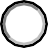 New ApplicantApplicant Information RecertificationName: 			Birth Date:      /       /______Residential Street Address: 					Apt#:		 City: 	State: 		Zip:		                   Social Security # __________________________Mailing Address if different from above: ____________________________________________ Phone: 	Email:						 Emergency Contact Person InformationName: 	Relationship:  	Phone (daytime): 	Phone (evening):  	If this application has been completed by someone other than the Applicant, please complete the following:Name: 	Phone Number:  	 Relationship:   _________________________________________The following questions are to help us determine your eligibility.What is your current mode of transportation? Please check all that apply to you.	____Walk/Ride Mobility Device	____ Bicycle	____ Drive a vehicle                        ____ Ride in someone’s vehicle	____ Taxi/Rideshare			____ OtherAre you able to use the Votran Fixed Route System now?    ____Yes   ____ NoCould you use the bus system if you could get to a stop?   ____Yes   ____ NoIf no, please explain __________________________________________________________________________________________________________________________________________________________________________________Based on where you live, where is the closest bus stop available to you? (To view the bus stops on the Route please visit our website at (www.votran.org)____________________________________________________________________________________________________________________________________In other places you may have lived, did you use their public bus, or train system?____ Yes                                        ____ NoIf yes, how long ago and how frequently did/do you use that system?____________________________________________________________________________________________________________________________________Please explain why you currently can or cannot use the Votran Fixed Route system.____________________________________________________________________________________________________________________________________Is your condition:    	____ Temporary            ____ PermanentWhen did your condition begin?      	____0-1 year ago			____ 1-5 years ago	____ longer than 5 years                  ____ BirthDoes your condition require use of the following (please select all that apply)	____Support Cane			____ Wheelchair (manual)	____ White Cane                       	____ Wheelchair (reclining)	____ Walker (collapsible)		____ Power Chair	____ Walker (with seat)		____ Scooter	____Crutches				____ Leg Brace(s)	____ Prosthesis                     		____ Charcot Boot	____ Leg Brace(s)			____ Hearing Aide(s)	____ Portable Oxygen Device	____ Other Device  	Please describe “Other Device” if selected:  ____________________________________________________________________________________  Does your condition require you to travel with portable medical equipment?____ Yes                                        ____ NoIf yes, please explain __________________________________________________________________________________________________________________________________________________________________________________  Are you able to walk with a mobility device?           ____ Yes                                        ____ No  Please indicate which of the following you are able to do on your own or with the help of a mobility device (please check all that apply)	____ Get in and out of a vehicle		____  Get on or off a vehicle  		____ Understand bus schedules	____ Grasp handles to get on or off a vehicle using steps, ramp or a lift				____ Step up and down on a curb	____ Get up or down 3 or 4 stairs  How far can you go on level ground with the use of your mobility aide, if you use any?	____1-2 blocks				____ 3 or more blocks	____ Less than 1 block              	____ Unknown  Can you climb and descend steps on a Fixed Route Bus?          ____ Yes                                        ____ No  Please tell us about any barriers that may prevent you from using Votran and whether those barriers are temporary or permanent. _________________________________________________________________________________________________________________________________________________________  Functional abilities using the Fixed Route Buses (check all that apply)____ I can get to and from a bus stop if the distance is not too far.____ My ability to use the Fixed Route Bus System can change from day to day.____ I can get to and from bus stops only if there are curb ramps and level           sidewalks.____ I have difficulty understanding or remembering all the things to use a Fixed          Route Bus System.____I have difficulty recalling information needed to travel alone.  Does your condition require you to travel with a Service Animal? (Emotional support or comfort animals are not considered service animals under the ADA.)            ____Yes                         ____ No	____ Sometimes   If sometimes, please explain. _________________________________________________________________________________________________________What is your service animal trained to do for you? ___________________________________________________________________________________________________________________________________Does your condition require you to travel with a Personal Care Attendant (PCA)?____Yes                         ____ No	____ SometimesIf yes or sometimes, please explain:  	__________________________________________________________________If your condition prevents you from using the Votran Fixed Route Bus System, can it be verified in writing by a Healthcare Professional (see verification form for list of approved persons who can fill it out)                               ____ Yes                                        ____ No   Do you have Medicaid?  Yes ______       No_________       If yes what is your 10-digit Medicaid number ____________________________________Certification of ApplicantI,  	(print name)certify that the information contained in this application is true and complete to the best of my knowledge. The purpose of this application is to determine if I am eligible to use ADA Paratransit Services, or if at times I can ride the Votran Fixed Route Bus. I understand that any falsification of information on this form may lead to disqualification of eligibility.Signature	DateEND OF APPLICATIONTo the Applicant:Please have this form completed by a professional before sending your application to Votran. Any one of the following professionals listed below may fill out and sign this Professional Verification form:To the Professional: Please check your professional title	____Physician			____ Physician Assistant	____ Psychiatrist                    ____ Mobility Specialist	____ Chiropractor		____ Registered Nurse    ____ Physical Therapist	Other   __________________Greetings,This is the Professional Verification Form for Votran Transit ADA Paratransit. The ADA regulations state that persons are eligible for ADA Paratransit service, if their pick-up and drop-off points are in the ¾ mile buffer zone and have a condition that prevents them from independently using Votran’s Fixed Route Bus Service. ADA Paratransit eligibility is not based on the person’s lack of knowledge of the bus service, distance from bus service, ability to drive, language ability, or age. The information you provide will assist in determining under what circumstances this applicant may be eligible for Votran ADA Paratransit Service.Applicant’s Name:  	Applicant’s DOB:  	Capacity in which you know the applicant:  	Last date of face-to-face contact with this applicant was on:  	Please describe the condition that may prevent the applicant from independently using the Votran Fixed Route Bus system: 	Would the condition prevent the applicant from using the Votran Fixed Route Bus Route some or all the time? Please Explain. 	Is the applicant’s condition:_____ Temporary_____ PermanentIf temporary how long would you anticipate the condition lasting?     _______________Does the applicant have the mental capacity, visual, and/or hearing ability to:Ask for, understand, and follow directions?       _____ Yes	_____ NoSafely/Effectively transfer to another bus if needed?     _____ Yes	_____ NoAre there any other mobility concerns of which Votran should be aware? If so please explain:  	Can the applicant complete the following on their own or with the aid of a mobility device?Travel less than a block (approx. 200ft)?         _____ Yes		_____ NoStep up on to and off a curb?    _____ Yes	_____ No Grip a hand rail?     _____ Yes	_____ NoDoes the applicant use a mobility device(s)? Please check all that apply.	____Support Cane			____ Wheelchair (manual)	____ White Cane                       	____ Wheelchair (reclining)	____ Walker (collapsible)		____ Power Chair	____ Walker (with seat)		____ Scooter	____Crutches			____ Leg Brace(s)	____ Prosthesis                     	____ Charcot Boot	____ Leg Brace(s)			____ Hearing Aide(s)	____ Portable Oxygen Device	____ Other Device          Please describe “Other Device” if selected:  	Does the applicant require a Personal Care Attendant (PCA) to travel? Please explain:Are there any other comments you would like to include about the applicant in regard to their condition? I, certify under penalty of perjury that the information contained in this form is true and correct.Name: 	Position/Title:  	Signature: 	Date: 	/ 	/ 	Name of Organization/Office:  	Address:  	Phone: 	Email:  	Instructions for Submitting This Form:If the applicant requests you return this form to them, please return it to the applicant.in an official sealed envelope. You may also submit the form via the following methods:Mail: 	Attn:  Eligibility DepartmentVotran 950 Big Tree Road, South Daytona, FL  32119Fax: 	Eligibility Department(386) 322-5119 New                                    RecertificationFixed Route Referral           Yes                       NoDate Received:                             Reviewed by:Approved:                       Denied: Funding Source:             ADAScheduled Travel Training Date: Medicaid       Yes           No        QMB    SLMB    InactiveScheduled Functional Assessment:Medicaid Number: PCA needed:         Yes                 No